02/05/2023, 12:11BionexoRESULTADO – TOMADA DE PREÇON° 2023124TP36423HEMUO Instituto de Gestão e Humanização – IGH, entidade de direito privado e sem fins lucrativos,classificado como Organização Social, vem tornar público o resultado da Tomada de Preços, com afinalidade de adquirir bens, insumos e serviços para o HEMU - Hospital Estadual da Mulher, comendereço à Rua R-7, S/N, Setor Oeste, Goiânia, CEP: 74.125-090.Bionexo do Brasil LtdaRelatório emitido em 02/05/2023 12:09CompradorIGH - HEMU - Hospital Estadual da Mulher (11.858.570/0002-14)Rua R 7, esquina com Av. Perimetral s/n - Setor Oeste - GOIÂNIA, GO CEP: 74.530-020Relação de Itens (Confirmação)Pedido de Cotação : 281750759COTAÇÃO Nº 36423 - MANUTENÇÃO PREDIAL - HEMU ABRIL/2023Frete PróprioObservações: *PAGAMENTO: Somente a prazo e por meio de depósito em conta PJ do fornecedor. *FRETE: Sóserão aceitas propostas com frete CIF e para entrega no endereço: RUA R7 C/ AV PERIMETRAL, SETOR OESTE,Goiânia/GO CEP: 74.125-120, dia e horário especificado. *CERTIDÕES: As Certidões Municipal, Estadual de Goiás,Federal, FGTS e Trabalhista devem estar regulares desde a data da emissão da proposta até a data do pagamento.*REGULAMENTO: O processo de compras obedecerá ao Regulamento de Compras do IGH, prevalecendo este emrelação a estes termos em caso de divergência.Tipo de Cotação: Cotação NormalFornecedor : Todos os FornecedoresData de Confirmação : TodasFaturamentoMínimoPrazo deEntregaValidade daPropostaCondições dePagamentoFornecedorFrete ObservaçõesLwm Industria E Comercio De PlasticosLtdaGOIÂNIA - GO1 dias apósconfirmação12R$ 0,000021/04/202321/04/202330 ddl28 ddlCIFCIFnullnullMarcelo Simoes - 62 985751772vendas@lwmplastic.com.brMais informaçõesMarlene Custodia De Araujo LagaresGOIÂNIA - GOEvando Lagares - (62) 3942-5787americacomercialservicos@gmail.comMais informações5dias apósR$ 500,0000confirmaçãoProgramaçãode EntregaPreço PreçoUnitário FábricaValorTotalProdutoCódigoFabricante Embalagem Fornecedor Comentário JustificativaRent(%) QuantidadeUsuário13TINTAACRILICAFOSCA32419-TINTAACRILICAFOSCABRANCO NEVE18L - CORALLTLwmIndustria EComercio DePlasticosLtdanull-R$R$5 LitroR$DaniellyEvelynPereira DaCruz394,9200 0,00001.974,6000BRANCO NEVE18L ->ACABAMENTOFOSCO -26/04/202311:14RENDIMENTOMINIMO DE500M² PORDEMAO - AREAINDICADAINTERNO EEXTERNO -QUANTIDADEDE DEMAOSDE DUAS ATRES DEMAOS-MODO DEDILUICAOADICIONAR0% DE AGUA8POTAVEL NAPRIMEIRADEMAO E ASDEMAIS.DILUIR COM50% DE AGUA- TEMPOAPROXIMADODE SECAGEMAO TOQUE (30MINUTOS).ENTREDEMAOS (4HORAS) EFINAL (4HORAS). -MARCA Ahttps://bionexo.bionexo.com/jsp/RelatPDC/relat_adjudica.jsp1/3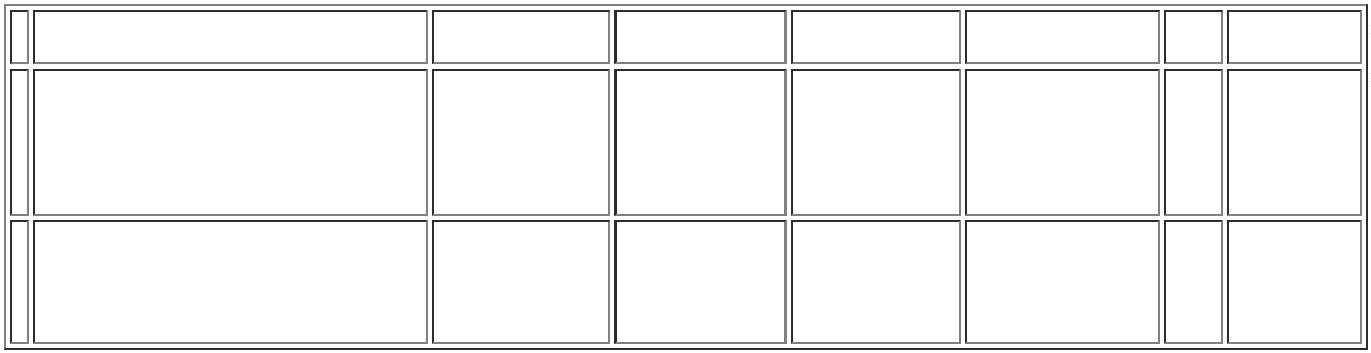 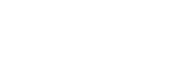 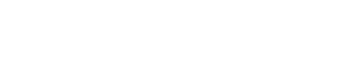 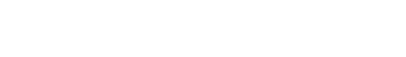 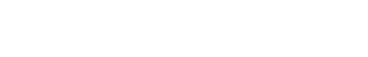 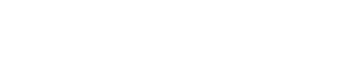 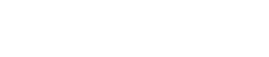 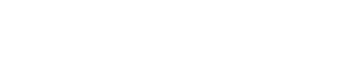 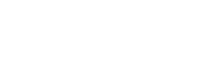 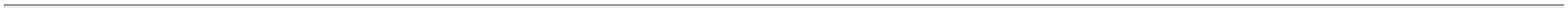 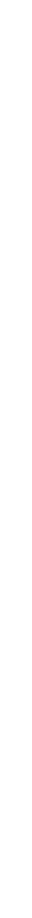 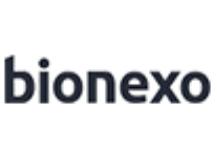 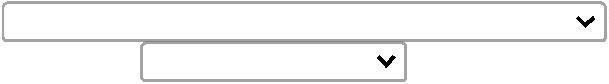 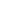 02/05/2023, 12:11BionexoTITULO DEREFERENCIACORAL OUEQUIVALENTE-LATA 18LTotalParcial:R$5.01.974,6000Total de Itens da Cotação: 13Total de Itens Impressos: 1Programaçãode EntregaPreço PreçoUnitário FábricaValorTotalProdutoCódigoFabricante Embalagem Fornecedor Comentário JustificativaRent(%) QuantidadeUsuárioDaniellyEvelynPereira DaCruzAREIA MEDIALAVADA ->AREIA DECIMENTO -METROAREIA MEDIALAVADA -METROMarleneCustodia DeAraujoR$R$7 MetroCúbicoR$1234567896798----------AVULSAAVULSAAVULSAAVULSAAVULSAAVULSAAVULSAAVULSAAVULSAAVULSAnullnullnullnullnullnullnullnullnullnull----------229,0000 0,00001.603,0000CUBICO - RBLagares26/04/202311:14CÚBICODaniellyEvelynPereira DaCruzSACO DEARGAMASSAUSO INTERNOE EXTERNOMarleneCustodia DeAraujoARGAMASSAACI SACOR$R$R$447,00004331330 Unidade14,9000 0,000020KG20KG -Lagares26/04/202311:14ASSENTA MAISDaniellyEvelynPereira DaCruzARGAMASSAFLEXIVEL AC -III 20KG -MarleneCustodia DeAraujoARGAMASSACOLANTE AC 31425IIIR$R$R$957,000030 Quilograma31,9000 0,0000ASSENTAMAISLagares26/04/202311:14DaniellyEvelynPereira DaCruzMarleneCustodia DeAraujoBRITA N 01 -METROCÚBICOBRITA N 01 -ARAGUAIAR$R$2 MetroCúbicoR$498,00002645249,0000 0,0000Lagares26/04/202311:14DaniellyEvelynPereira DaCruzCIMENTOCOMUM 50KGMarleneCustodia DeAraujoCIMENTO50KG -> SACO 40178DE 50KGR$R$R$428,500010 Quilograma400 Unidade1000 Unidade10 Quilograma4 Unidade-MONTESCLAROS42,8500 0,0000Lagares26/04/202311:14DaniellyEvelynPereira DaCruzCUNHANIVELADORAPARAPORCELANADOCUNHANIVELADORAPARAPORCELANADO- CORTAGMarleneCustodia DeAraujoR$R$R$152,000040386399313319913578680010,3800 0,0000Lagares-UNIDADE26/04/202311:14DaniellyEvelynPereira DaCruzESPACADORNIVELADORPARA- ESPACADORNIVELADORPARAPORCELANATO2 - LIDERMarleneCustodia DeAraujoR$R$R$220,00000,2200 0,0000PORCELANATOLagares2- UNIDADE26/04/202311:14DaniellyEvelynPereira DaCruzMarleneCustodia DeAraujoGESSO EM POBRANCO -QUILOGESSO EM POBRANCO 1 KG- AMERICAR$R$R$20,00002,0000 0,0000Lagares26/04/202311:14DaniellyEvelynPereira DaCruzMASSAPLASTICAMASSAPLASTICA400G -MarleneCustodia DeAraujoR$R$R$52,0000400G -13,0000 0,0000UNIDADEMASSITALagares26/04/202311:14DaniellyEvelynPereira DaCruzREJUNTECIMENTICIOCINZAREJUNTECINZAPLATINA(1KG)- AREMASSAMarleneCustodia DeAraujoR$R$R$42,80001010 Quilo4,2800 0,0000PLATINA 1 KGLagares26/04/202311:14https://bionexo.bionexo.com/jsp/RelatPDC/relat_adjudica.jsp2/3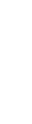 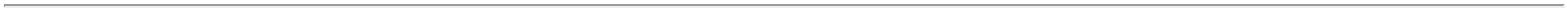 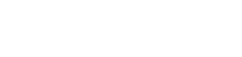 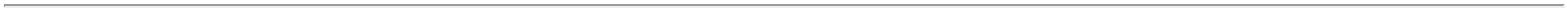 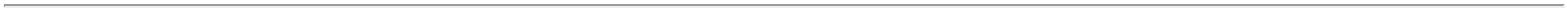 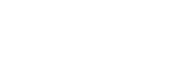 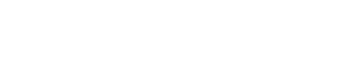 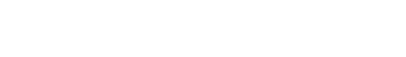 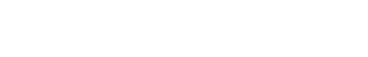 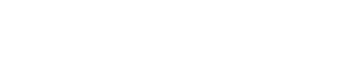 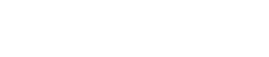 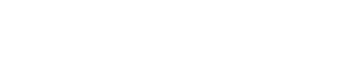 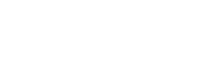 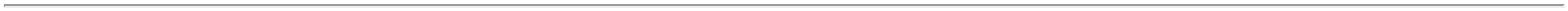 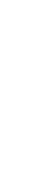 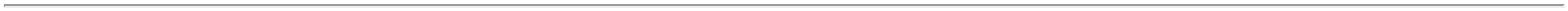 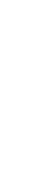 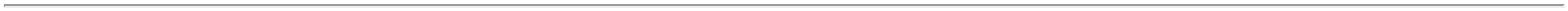 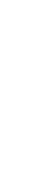 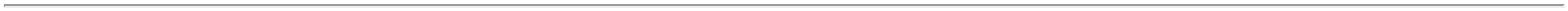 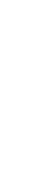 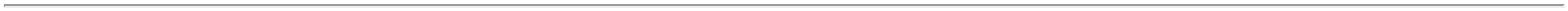 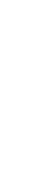 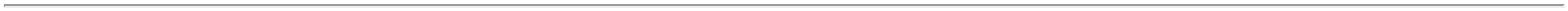 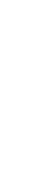 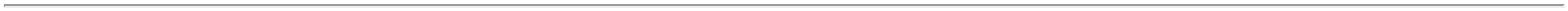 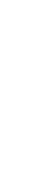 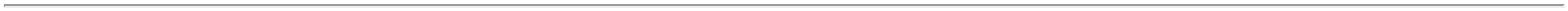 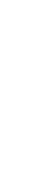 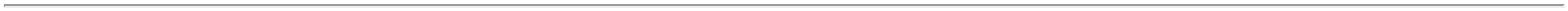 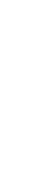 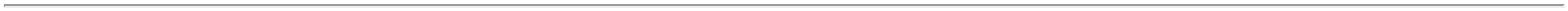 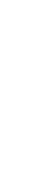 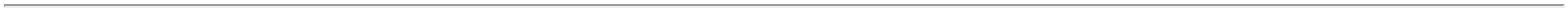 02/05/2023, 12:11BionexoDaniellyEvelynPereira DaCruzTINNER ->GALAO DETINNER 5GALAO DETINNER 5LITROS -PROECOMarleneCustodia DeAraujoR$R$R$129,8000112215668939--AVULSAnullnull-2 Lata64,9000 0,0000LITROS - LATALagares26/04/202311:14TINTAACRILICAFOSCA SEMCHEIRO 3 EM1 18L SAUDEBEM ESTAR -CORALDaniellyEvelynPereira DaCruzTINTA ACRILIBRANCO NEVEANTIMOFOANTIBACTERICS/ CHEIR 18 LMarleneCustodia DeAraujoR$R$R$12Avulsa-5 Unidade589,0000 0,00002.945,0000Lagares26/04/202311:14TotalParcial:R$11510.0515.07.495,1000Total de Itens da Cotação: 13Total de Itens Impressos: 12TotalGeral:R$9.469,7000Clique aqui para geração de relatório completo com quebra de páginahttps://bionexo.bionexo.com/jsp/RelatPDC/relat_adjudica.jsp3/3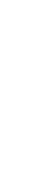 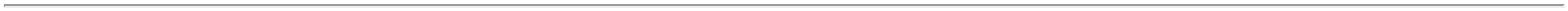 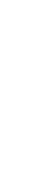 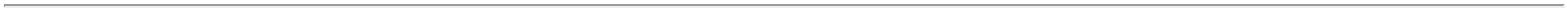 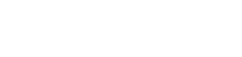 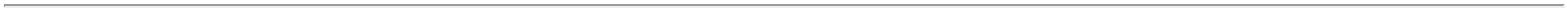 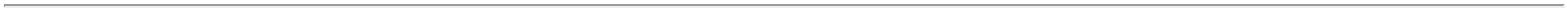 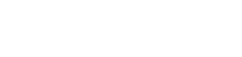 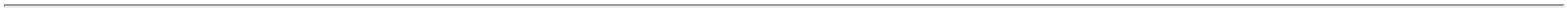 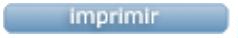 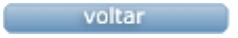 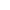 